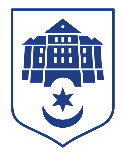 ТЕРНОПІЛЬСЬКА МІСЬКА РАДАКомунальний заклад «Центр комплексної реабілітації для дітей з інвалідністю «Без обмежень»м. Тернопіль, вул. Федьковича, 16, 46008 тел.: (0352) 23-61-09, е-mail: tcsrdi@gmail.comЦього тижня у Комунальному закладі «Центр комплексної реабілітації для дітей з інвалідністю «Без обмеження» здійснювалася робота по основних напрямках корекційної роботи:- розвиток моторної сфери, загальної та дрібної моторики, формування елементарних графічних навичок;- сенсорне виховання (розвиток оптико – просторових та слухових функцій, сенсорно – перцептивної діяльності);- розвиток когнітивної сфери та мовлення;- формування навичок емоційного та ситуативно – спілкування з дорослими та однолітками.- логопедична корекція: розвиток слухового сприйняття, фонематичного і мовного слуху; здійснення постановки звуків, їхньої автоматизації;  проведення дихальних голосових вправ; розширення словникового запасу; розвиток здатності до складання речень по картинках; робота над зв’язним текстом, що складається з бесід, переказів і т.д.Директор                                                                           Катерина ГОРОХІВСЬКА